РЕГИОНАЛЬНЫЙ ЧЕМПИОНАТ «АБИЛИМПИКС» 2024 Главный эксперт компетенции  Гончарное делоПочикеева Елена Анатольевна                                                  КОНКУРСНОЕ ЗАДАНИЕ по компетенции  «Гончарное дело» 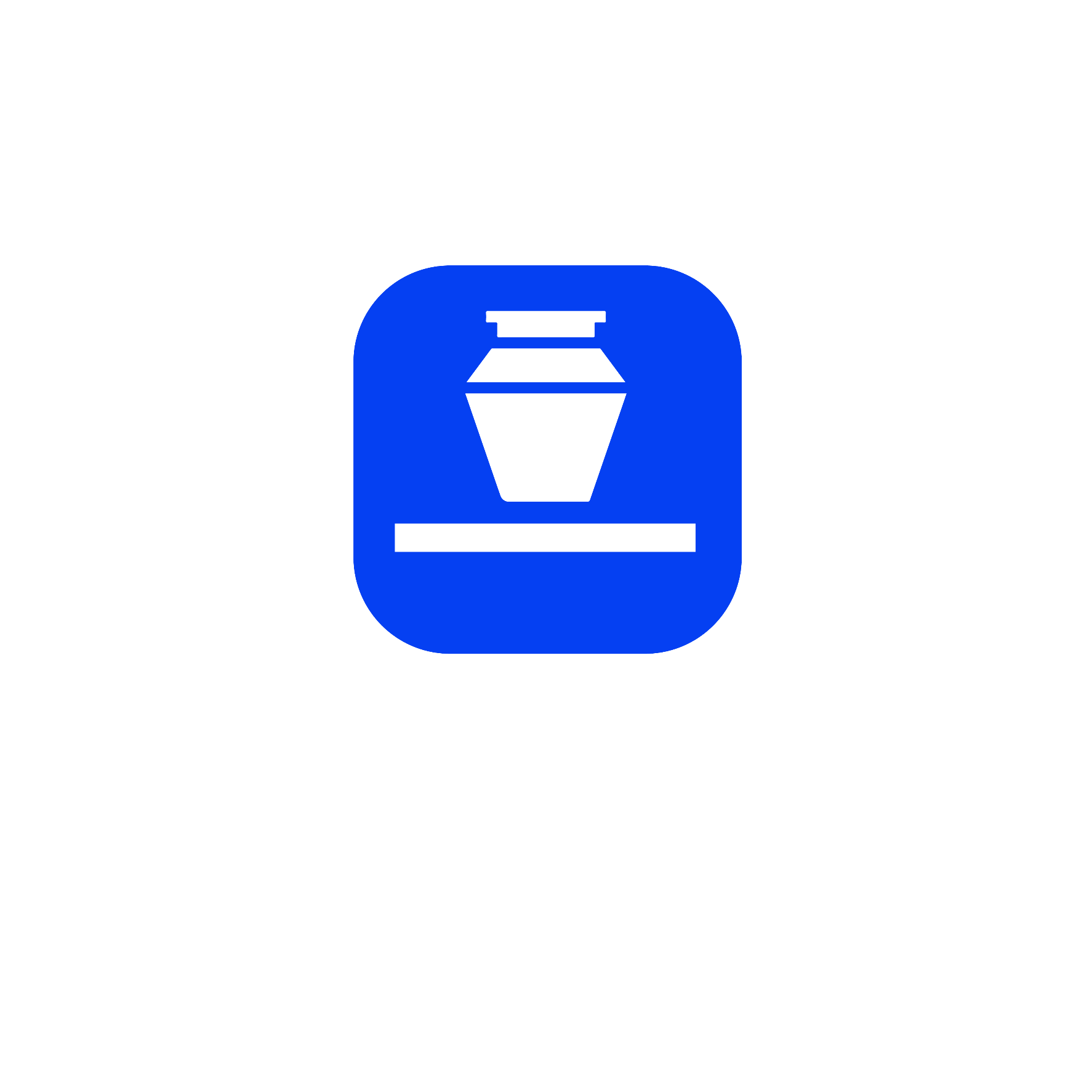 Курск, 2024г.ОглавлениеОПИСАНИЕ КОМПЕТЕНЦИИ.	3ОПИСАНИЕ КОМПЕТЕНЦИИ.                Актуальность компетенции.Искусство, к которому принадлежит гончарное ремесло – одно из наиболее древних, в нем накоплен опыт многих тысячелетий. Разнообразие сырья, множество методов формования и декорирования, многостадийность керамической технологии делают ее непростым, но привлекательным предметом для изучения.Гончарное дело не оставило своей актуальности и сегодня, несмотря на активное проникновение современных материалов и электрических гончарных кругов.Помимо утилитарной функции, гончарные изделия пользовались и пользуются успехом в украшении интерьера. Они способны дополнить интерьер не только квартиры, но и загородного дома, а также привнести в атмосферу теплоту и уют.Работая в этой области, необходимо учитывать одновременно стилистику и художественную выразительность изделия, функциональность, технологичность и привлекательность для покупателя.Профессии, по которым участники смогут трудоустроиться после получения данной компетенции.Общие профессии производства керамических, фарфоровых и фаянсовых изделий (ЕТКС 2021 и 2022):АнгобировщикВыборщик фарфоровых, фаянсовых и керамических изделийГончарИзготовитель фарфоровых и фаянсовых изделийКонтролер-приемщик фарфоровых, фаянсовых и керамических изделийОправщик-чистильщикРазбивщик сырьяРезчик керамических и фарфоровых изделийСклейщик керамических, фарфоровых и фаянсовых изделийСортировщик сырья, фарфоровых, фаянсовых и керамических изделийСтавильщик-выборщик изделий из печейСушильщик фарфоровых, фаянсовых, керамических изделий и сырьяДругие профессии:Помощник в гончарную мастерскуюХудожник по керамикеСсылка на образовательный и/или профессиональный стандарт (конкретные стандарты).Требования к квалификации.  КОНКУРСНОЕ ЗАДАНИЕ.Краткое описание задания.Школьники: в ходе выполнения конкурсного задания необходимо выполнить техническое задание, а также продемонстрировать навыки тиражирования и исполнения простого изделия с декором.                               Структура и описание конкурсного задания.Последовательность выполнения задания.Перед началом выполнения задания, участникам дается время на подготовку глины. Подготовленную глину участник складывает в контейнер, накрывает тканью и крышкой. Участник готовит комки для трех модулей, с учетом заданий.Школьники.Модуль 1.Подготовить комки глины к работе в соответствии с ТЗПодготовленные комки упаковать, укрывным материалом.Модуль 2.Подготовленную глину закрепить в центре диска.Включить мотор, отцентрировать глиняный ком.В середине глиняной массы сделать цилиндрическое углубление.Постепенно расширить его, доведя диаметр до требуемых размеров.Сформировать дно будущего изделия.Вытянуть стенки цилиндраЗачистить форму стеком или циклей.При необходимости подсушить изделие феном.Предусмотрена точка СТОП!!Модуль 3.Подготовленную глину закрепить в центре диска.Включить мотор, отцентрировать глиняный ком.В середине глиняной массы сделать цилиндрическое углубление.Постепенно расширить его, доведя диаметр до требуемых размеров.Сформировать дно будущего изделия.Вытянуть стенки цилиндраПридать изделию необходимую форму, в соответствии с техническим рисунком.Сформировать губу.Удалить стеком или циклей лишнюю глину у основания.При необходимости доработать поверхность губкой.Подсушить изделие феном.При помощи струны снять изделие с диска, перенести на гипсовую лещаду.Выполнить еще одно изделие.Выбрать одно изделие для разрезания и оценивания технических параметров, отметить его карточкой (малярным скотчем).Подготовить рабочее место для выполнения следующего задания.Модуль 4.Порядок выполнения модуля 4 определяется региональным сообществом в соответствии с выбранным заданием.Убрать рабочее место (очистить от глины планшайбу, собрать глину с лотка, протереть насухо все устройство, вылить воду в специальную емкость, помыть инструменты, протереть рабочий стол).Особые указания:Участник может взять с собой на площадку:  набор одежды, которую можно испачкать.- инструменты для работы на гончарном круге, указанные в перечне используемого оборудования, инструментов и расходных материалов. (п. 3).Любые удобные участнику инструменты для декорирования изделия модуля 3, исключая фактурные штампы и оттиски, гипсовые формы для отминок; Категорически запрещается брать с собой на соревновательную площадку:свою глину;ангобы, красители, пигменты;самодельные инструменты для работы на гончарном круге (модули 1,2);шаблоны, модели, формы для отминок, штампы, готовые эскизы;дополнительные приспособления для гончарного круга, либо декорирования.2.4 30% Изменение конкурсного задания.Допустимые изменения:Изменение формы изделия;Изменение размеров изделия;Изменение высоты изделия;Изменение способов декорирования изделий;Добавление или изменение темы декора;Добавление или изменение налепных элементов.Не допустимы изменения:Перечень оборудования;Перечень инструментов;Перечень расходных материалов;Изменение времени выполнения конкурсного задания.2.5. Критерии оценки выполнения заданий.ШКОЛЬНИКИПЕРЕЧЕНЬ ИСПОЛЬЗУЕМОГО ОБОРУДОВАНИЯ, ИНСТРУМЕНТОВ И РАСХОДНЫХ МАТЕРИАЛОВ.      Школьники, студенты, специалисты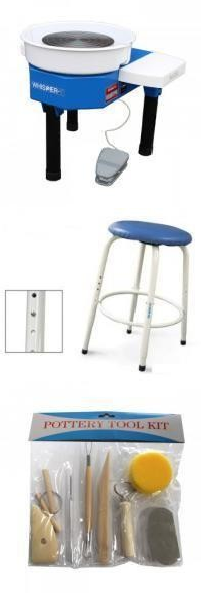 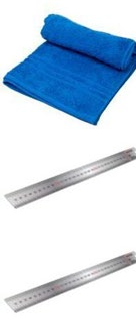 МИНИМАЛЬНЫЕ ТРЕБОВАНИЯ К ОСНАЩЕНИЮ РАБОЧИХ МЕСТ С УЧЕТОМ ВСЕХ ОСНОВНЫХ НОЗОЛОГИЙ.СХЕМА ЗАСТРОЙКИ СОРЕВНОВАТЕЛЬНОЙ ПЛОЩАДКИ.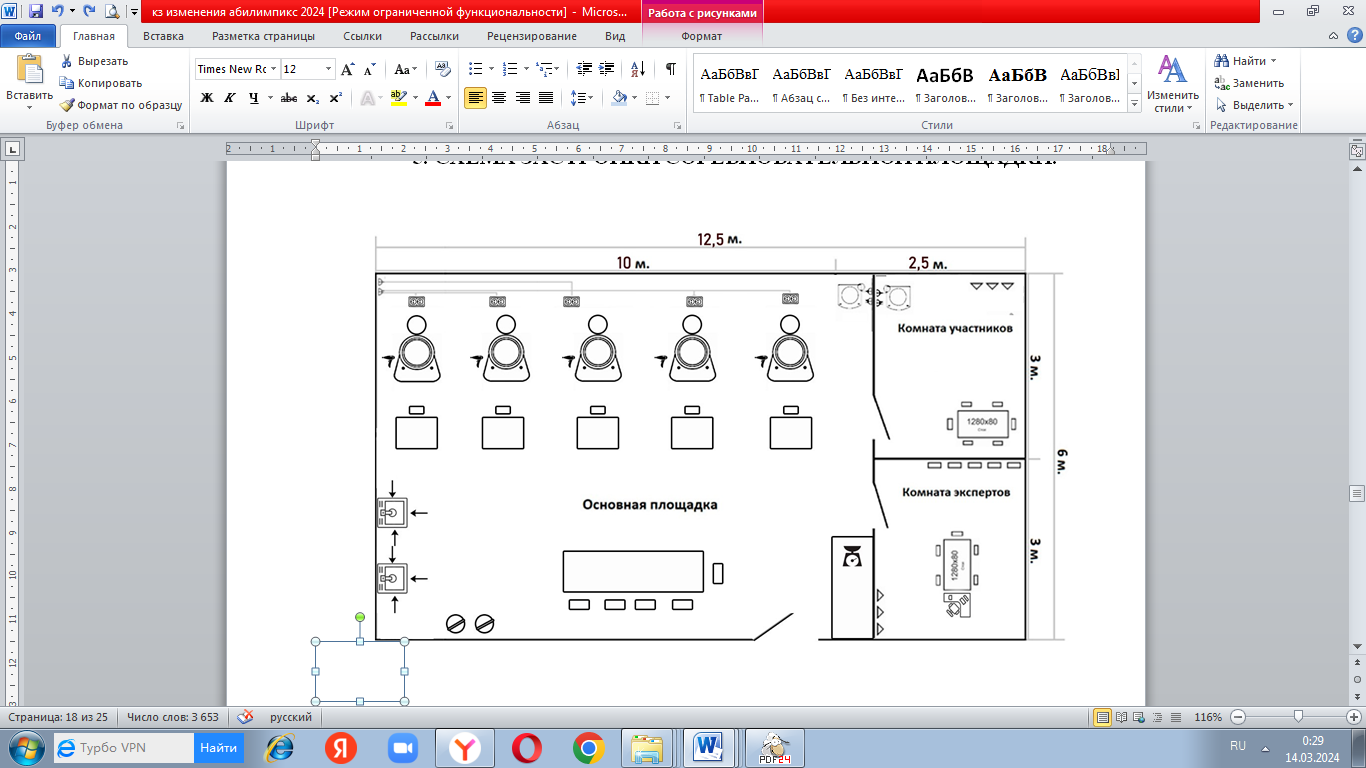 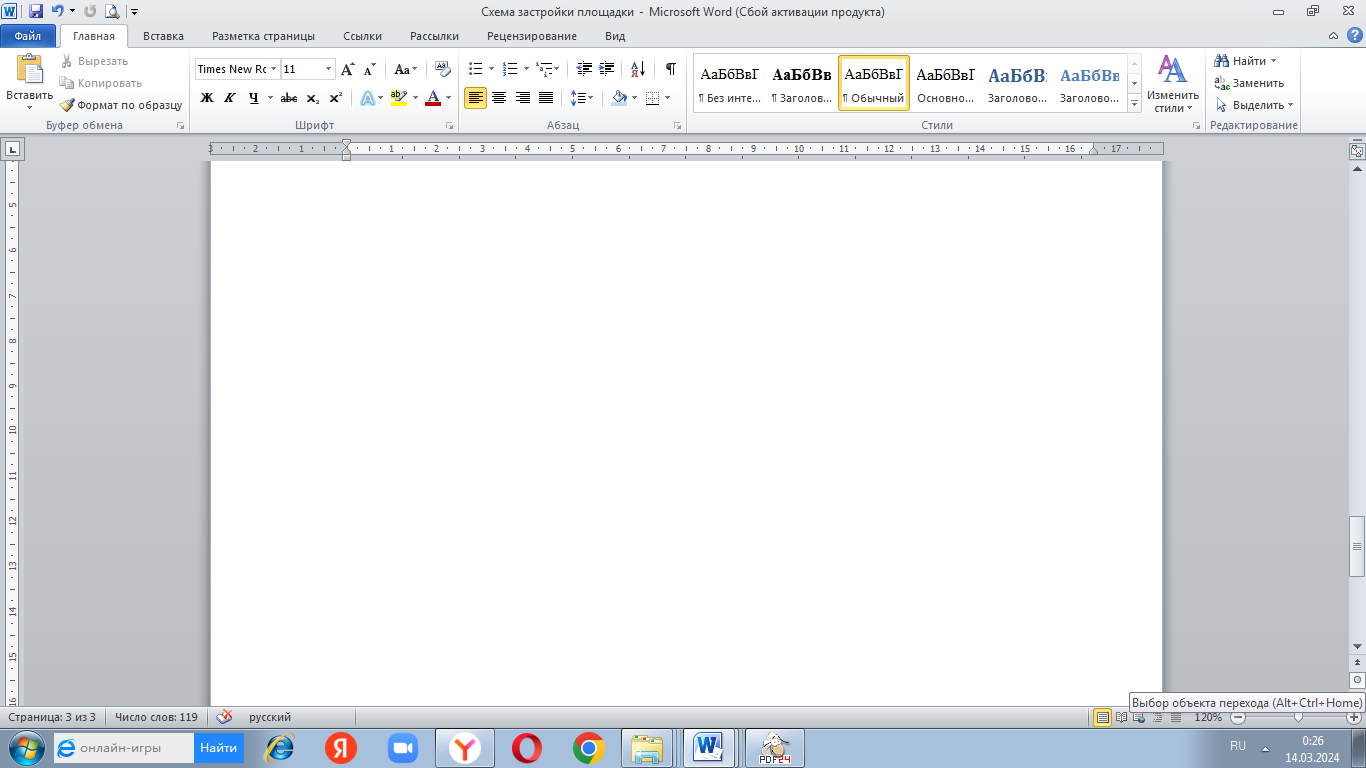 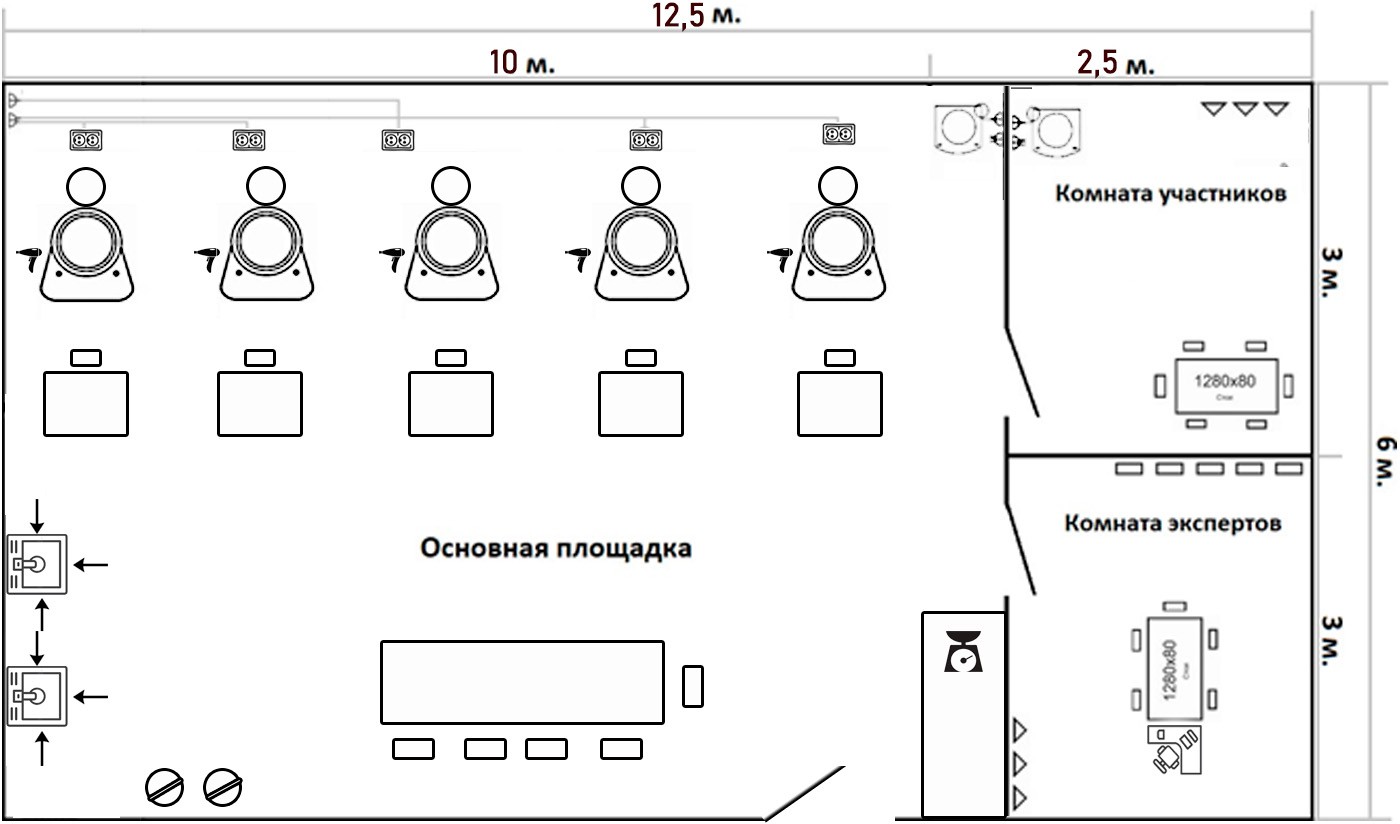 ТРЕБОВАНИЯ ОХРАНЫ ТРУДА И ТЕХНИКИ БЕЗОПАСНОСТИОбщие требования охраны труда.К работе на гончарном круге допускаются лица, прошедшие специальное обучение и медицинское освидетельствование при приеме на работу, вводный и первичный  на рабочем месте инструктажи по охране труда, освоившие безопасные методы и приемы работы на гончарном круге и успешно прошедшие проверку знаний требований охраны труда.При работе на гончарном круге следует тщательно отцентровывать глину для будущего изделия, вращение круга должно быть плавным, без рывков и не очень быстрым.В процессе работы на гончарном круге возможно воздействие следующих опасных и вредных производственных факторов:движущиеся	машины	и	механизмы,	вращающиеся	и перемещающиеся приспособления;повышенное значение напряжения в электрической сети, замыкание которой может произойти через тело человека;повышенная запылённость воздуха рабочей зоны;отсутствие или недостаток естественного света;недостаточная освещенность рабочей зоны.При работе на гончарном круге следует применять: костюм хлопчатобумажный, фартук и нарукавники из непромокаемой ткани.При проявлении недомогания или внезапного ухудшения состояния здоровья необходимо немедленно прекратить работу и обратиться к врачу.При работе на гончарном круге необходимо соблюдать правила личной гигиены. Принимать пищу, курить, отдыхать только в специально отведенных для этого помещениях и местах. Пить воду только из специально предназначенных для этого установок.При обнаружении неисправностей оборудования, приспособлений, инструментов и других недостатках или опасностях на рабочем месте немедленно сообщить непосредственному руководителю. Приступить к работе можно только с их разрешения после устранения всех недостатков.За невыполнение требований, изложенных в настоящей инструкции, работник несет ответственность согласно действующему законодательству РФ. Требования охраны труда перед началом работы.Надеть костюм, фартук и нарукавники, в карман фартука поместить влажное полотенце для обтирания рук. Волосы убрать под головной убор.Убедиться в максимально устойчивом положении гончарного круга, он не должен покачиваться.После установки круга нельзя его передвигать с места.Налить в таз чуть больше половины воды комнатной температуры и поставить его в корыто за планшайбой.Пустой таз поставить в пространство под гончарным кругом и опустить в него кончик резинового шланга (второй кончик этого шланга должен быть одет на патрубок корыта).                  Требования охраны труда во время работы.Для комфортной и продолжительной работы за гончарным кругом, необходимо обеспечить анатомически правильное положение тела:угол между голенью и бедром должен быть больше 90 градусов;уровень бедер должен быть выше уровня планшайбы;высота посадки регулируется подкладыванием под тумбу фанеры;для обеспечения длительной работы за кругом, потребуется мягкая подушка на крышке тумбы;правый локоть должен опираться на правое бедро, левый – быть прижатым к корпусу.Все движения должны быть уверенными, но плавными, торопиться не следует.Требования охраны труда в аварийных ситуациях.В случае обнаружения неисправностей гончарного круга следует немедленно прекратить работу, замедлить движение круга до полной остановки, отключить электропитание, сообщить руководству.При возникновении пожара немедленно сообщить руководству, вызвать пожарную охрану по телефону 101 и приступить к тушению огня имеющимися первичными средствами пожаротушения.При несчастных случаях:немедленно сообщить о случившемся происшествии руководству;срочно принять меры по оказанию первой помощи пострадавшему;сопроводить пострадавшего в кабинет дежурного врача, если это невозможно - вызвать врача или скорую помощь по телефону 103, по возможности сохранить обстановку, при которой произошел несчастный случай;не приступать к работе до получения соответствующего разрешения.Требования охраны труда по окончании работы.Полностью очистить гончарный круг от следов глины:для мойки круга использовать поролоновые губки;завершив мойку, протереть сухой ветошью все поверхности.При появлении ржавчины на поверхности планшайбы, достаточно на полных оборотах поднести к ней кусочек сухой древесины. Нельзя использовать абразивные материалы (наждачная бумага и т.д.).                   Тщательно вымыть руки с мылом, смазать увлажняющим кремом.                   Убрать инструмент и спецодежду в специально отведенное место.                 Сообщить руководству обо всех замечаниях и неполадках, возникших вовремя     работы.Локализация: Инструкция по Охране Труда РФПРИЛОЖЕНИЯШКОЛЬНИКИПриложение 1. Технические задания*Представлены примерные технические рисунки, отражающие основные параметры внешнего вида и размеров. Во время конкурса техническое задание может отличаться, сохраняя общую конфигурацию, расположение и кол-во элементов.Цилиндр*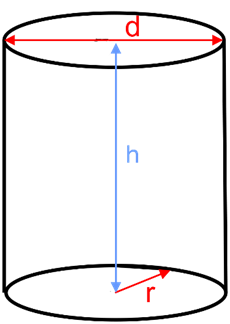 Горшочек*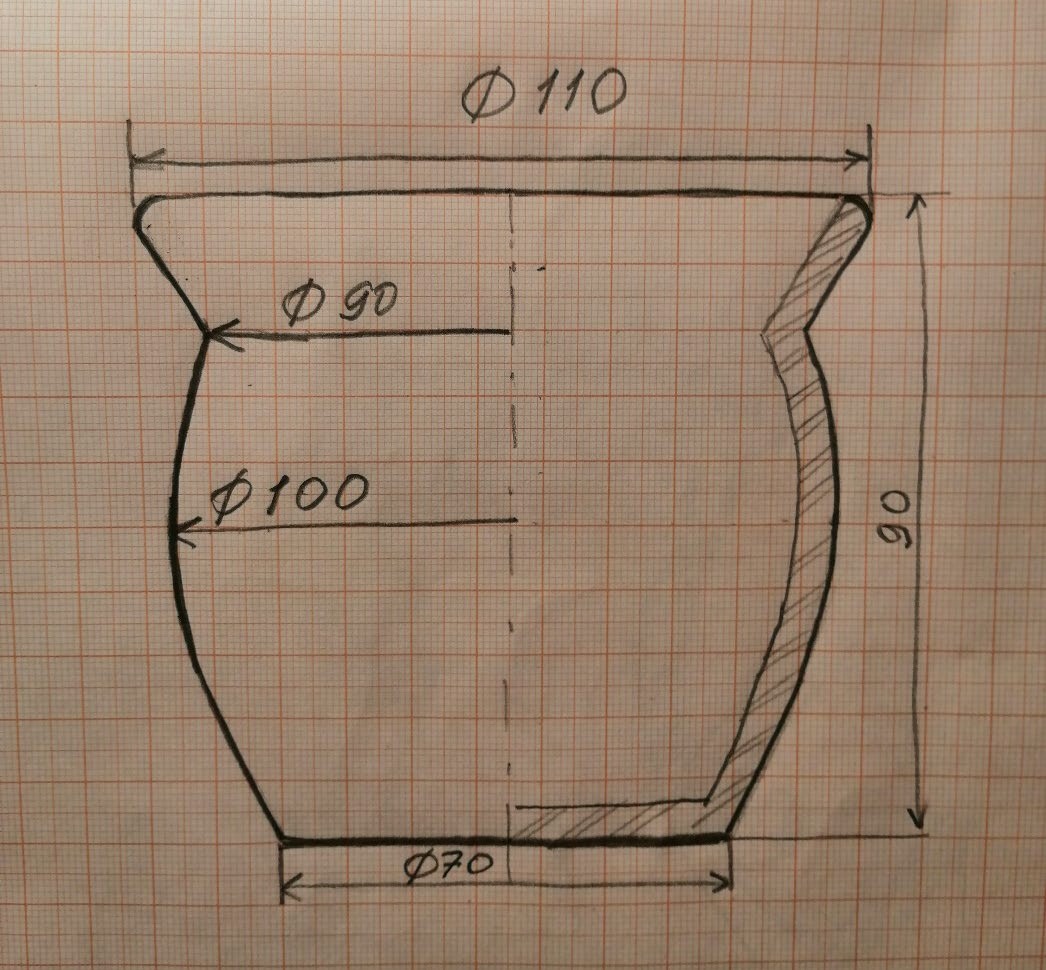 Приложение 2Примеры технического задания  4 го модуляИзделиеПриложение 3Примеры выполнения декора для 4 го модуляДекорИспользуя данный элемент как мотив для орнамента, выполните декорирование изделияВиды декорирования керамики по сыромуШкольникиСтудентыСпециалистыФГОС основного общего образования (5-9 кл.)ФГОС 54.02.02 Декоративно- прикладное искусство и народные промыслы (по видам) (Приказ Минобрнауки России от 27.10.2014N 1389 )Бакалавр 51.03.02 Народная художественная культура.ФГОС среднего общего образования (10-11 кл.)ФГОС 072601.01 Мастер народных художественных промыслов (Приказ Минобрнауки России отБакалавр 54.03.02 Декоративно- прикладное искусство инародные промыслы.02.08.2013 N 680 - ред. от09.04.2015)ФГОС ОВЗФГОС СПО по профессии18.01.12 Изготовитель фарфоровых и фаянсовых изделий240107.08Магистр 51.04.02ФГОС УОНароднаяхудожественная культура.Магистр 54.04.02 Декоративно-прикладноеШкольникиДолжен знать:основы гончарного дела;-технологию изготовлени я гончарных изделий;-технику безопасности          при использовании инструментов и гончарного круга.Должен уметь:-рационально организовывать и проводить уборку рабочего места гончара;-безопасно эксплуатировать      гончарный круг;-подготавливать глиняную        массу к работе.Должен иметь практические навыки и  умения:-подготовки глины перед работой за гончарным кругом;-центровки глины на гончарном круге;вытягивания цилиндра на   гончарном круге;-выравнивания, выглаживание поверхности   изделия;-изготовления и  присоединение приставных частей изделия.Категория участникаНаименование модуляНаименование модуляВремя Проведе ния модуляПолученный результатШкольникМодуль 1. ОРГАНИЗАЦИЯ РАБОТЫПараметры:Организация рабочего места (Подготовка  глины)Культура трудаТрудовая дисциплинаСоблюдение ТБ и  ПБ на протяжении   выполнения модулей 2,3,4Модуль 1. ОРГАНИЗАЦИЯ РАБОТЫПараметры:Организация рабочего места (Подготовка  глины)Культура трудаТрудовая дисциплинаСоблюдение ТБ и  ПБ на протяжении   выполнения модулей 2,3,4В течение конкурсного дняОценка умений и навыков по организациисобственной деятельности.ШкольникМодуль 1. ОРГАНИЗАЦИЯ РАБОТЫПараметры:Организация рабочего места (Подготовка  глины)Культура трудаТрудовая дисциплинаСоблюдение ТБ и  ПБ на протяжении   выполнения модулей 2,3,4Модуль 1. ОРГАНИЗАЦИЯ РАБОТЫПараметры:Организация рабочего места (Подготовка  глины)Культура трудаТрудовая дисциплинаСоблюдение ТБ и  ПБ на протяжении   выполнения модулей 2,3,430 минут2 комка по 700гр 2 комка по 500 гр1 комок -1000 грШкольникМодуль 2. ТЕХНОЛОГИЧЕСКИЙ.Задание: изготовить на гончарном круге  цилиндр.Параметры: цилиндр с дном заданного диаметра,Максимальной   высоты. Кол-во:1 штМасса одного комка: 700* гр. 2 комка на модуль сучетом второй попытки.Попытки: 2 попытки. В случае неудачи участникупредоставляется второй кусок глины, работа выполняется в ранее отведённое время, предыдущее изделие уничтожается.Модуль 2. ТЕХНОЛОГИЧЕСКИЙ.Задание: изготовить на гончарном круге  цилиндр.Параметры: цилиндр с дном заданного диаметра,Максимальной   высоты. Кол-во:1 штМасса одного комка: 700* гр. 2 комка на модуль сучетом второй попытки.Попытки: 2 попытки. В случае неудачи участникупредоставляется второй кусок глины, работа выполняется в ранее отведённое время, предыдущее изделие уничтожается.30 минЦилиндр. 1 изделиеШкольникМодуль 3. ТИРАЖИРОВАНИЕ.Задание: Изготовить изделия на гончарном  круге в форме горшочек.Участник выполняет 2 изделия. Для оценки участник  выбирает одно лучшее, на его взгляд.Модуль 3. ТИРАЖИРОВАНИЕ.Задание: Изготовить изделия на гончарном  круге в форме горшочек.Участник выполняет 2 изделия. Для оценки участник  выбирает одно лучшее, на его взгляд.70 минЦветочные горшочки 2 изделияШкольникПараметры: Кол-во: Масса одного комка: Попытки:В соответствии с ТЗ.2 шт500* гр.1 попытка на каждое изделие.70 минЦветочные горшочки 2 изделияШкольникМодуль 4. ТВОРЧЕСКИЙ. Региональный      компонент.Задание: Изготовление	на гончарном кругеизделия с декором по выданному образцу (фото,рисунок, словесное описание), с обозначением основных параметров.Параметры: Кол-во: Масса комка: Попытки: экспертное сообщество региона определяет самостоятельно с учетом критериев оценки 4го модуля.Модуль 4. ТВОРЧЕСКИЙ. Региональный      компонент.Задание: Изготовление	на гончарном кругеизделия с декором по выданному образцу (фото,рисунок, словесное описание), с обозначением основных параметров.Параметры: Кол-во: Масса комка: Попытки: экспертное сообщество региона определяет самостоятельно с учетом критериев оценки 4го модуля.Определяе тся региономПриложение 2«Кружка»Приложение 3Элементы декораОбщее время выполнения конкурсного задания: не более 3ч. 30 минутОбщее время выполнения конкурсного задания: не более 3ч. 30 минутОбщее время выполнения конкурсного задания: не более 3ч. 30 минутОбщее время выполнения конкурсного задания: не более 3ч. 30 минутОбщее время выполнения конкурсного задания: не более 3ч. 30 минутВыполненная работа:Подготовленные отмятые комки глины находятся в контейнере дляглины, накрыты укрывным материалом.Выполненная работа:Изделие находятся на гончарном кругеВыполненная работа:Изделия находятся на рабочем столе, размещены на гипсовой лещаде.Одно изделие, выбранное для оценки параметров, отмечено скотчем.!! В случае если участник не выбрал изделие для оценки (не отметил скотчем), эксперты выбирают изделие на свое усмотрение.!! Изделие не перенесенное с гончарного круга на лещаду не засчитывается как готовое.!! В случае если участник не выбрал изделие для оценки (не отметил скотчем), эксперты выбирают изделие на свое усмотрение.!! Изделие не перенесенное с гончарного круга на лещаду не засчитывается как готовое.Выполненная работа:Изделие находятся на рабочем столе, размещено на гипсовой лещаде.Остатки глины упакованы, находятся на рабочем столе.Гончарный круг вымыт.Инструменты	помыты	сложены	в	корзину	для	инструментов, располагаются на рабочем столе.Емкости для воды вымыты находятся на рабочем столе.Рабочий стол вымыт.Мусор и глина с пола убраны.№Критерий оценкиШкала оценкиМодуль 1. Организация работыМодуль 1. Организация работы15/1001Организация собственной деятельности в заданных условиях6/152Организация рабочего места9/15Модуль 2. ТехнологическийМодуль 2. Технологический20/1003Заданные параметры в соответствии с ТЗ8/204Заданный максимальный параметр10/20Модуль 3. Тиражирование.Модуль 3. Тиражирование.35/1005Количество2/356Размеры соответствии с ТЗ12/357Технологические требования12/358Общий вид изделия в соответствии с ТЗ9/35Модуль 4. Творческий.Модуль 4. Творческий.30/1009Размеры, пропорциональные соотношения соответствии с ТЗ10/3010Декор8/3011Общий вид изделия12/30ОБЩЕЕ КОЛИЧЕСТВО ОЧКОВОБЩЕЕ КОЛИЧЕСТВО ОЧКОВ100ОБОРУДОВАНИЕ НА 1-ГО УЧАСТНИКАОБОРУДОВАНИЕ НА 1-ГО УЧАСТНИКАОБОРУДОВАНИЕ НА 1-ГО УЧАСТНИКАОБОРУДОВАНИЕ НА 1-ГО УЧАСТНИКАОБОРУДОВАНИЕ НА 1-ГО УЧАСТНИКАОБОРУДОВАНИЕ НА 1-ГО УЧАСТНИКА№ п/пНаименованиеФотоТехнические характеристики и ссылка на сайтпроизводителя, поставщикаЕд. измкол- во1Гончарный кругСоответствующий	требованиям техники безопасностишт.12Стул для гончарных работУдовлетворяющий требованиям охраны труда.шт.13Набор для моделирования 8 шт.8предметов:Стек деревянный, длина 19смСтек-петля односторонняя ленточная, с заостренными краями, длина 13 см.Стек-петля двусторонняя ленточная  с заостренными краями, длина 20 см.Губка поролоновая, размер7,5 х 5,5 х 2,5 см.Стек ребро деревянный, закруглённый с одной стороны, длина 11,5 смСтруна	срезка	металлическая с деревянными ручками, длина 50 смШило металлическое, длина15,5 см. Цикля стальная, длина 10 смшт.14Фартук для гончара (взрослый)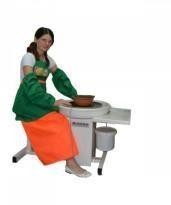 https://ceramgzhel.ru/katalog/tovaryi- dlya-tvorchestva/5118.htmlшт.15Нарукавники гончара (взрослый)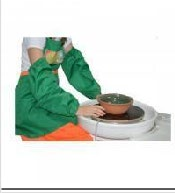 https://ceramgzhel.ru/katalog/tovaryi- dlya-tvorchestva/5120.html Нарукавники на резинках, из водонепроницаемой ткани.ком пле кт16Удлинитель электрический на 3 розетки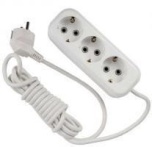 Стандартный удлинитель, соответствующий требованиям техники безопасностишт.17Ведро п/э 3л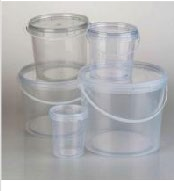 https://ceramgzhel.ru/katalog/kom plektuyushhie-i- upakov/upakovka/10326.htmlшт.18Контейнер(стакан )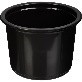 Пластиковый, устойчивый 300-500мл.Для хранения и промывки кистейшт29Контейнер для храненияматериаловПластиковый прозрачный контейнер с завинчивающейся крышкой дляхранения шликера. Объем: 0,3 л.шт110Корзина для инструментов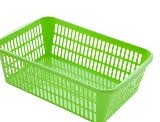 Материал: пластик. 300х195х95 мм. Для гончарных инструментовДля инструментов для декорированияшт211Контейнер для хранения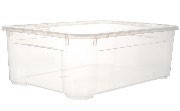 пластиковый с крышкой (минимум 18 литров) для хранения подготовленныхкомков.шт.112Стойка- табличка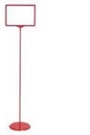 Необходима для размещения информации (Ф.И.О. участника, порядковый номер)шт.113ПолотенцеНеобходимо для поддержки чистоты рабочего места и рукшт.214ЛинейкаЛинейка 20 смшт.115ЛинейкаЛинейка 30 смшт.116Кронциркуль наружный, 250 мм, сталь, шарнирный,Vogel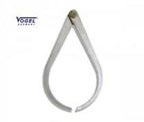 https://ceramgzhel.ru/katalog/instr umentyi-i-sredstva- i/izmeritelnyie- instrumenty/3037.htmlКронциркули для внешних измерений с шарниромшт.117Фен технический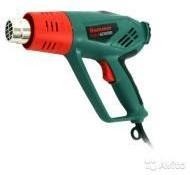 Соответствующий требованиям техники безопасности. Технический фен предназначен для быстрой просушки готовогоизделия на гончарном круге.шт.118Турнетка настольная Ø=180 мм,h=110 мм,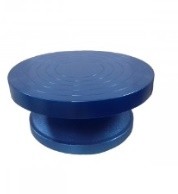 ceramgzhel.ru/katalog/oborudovanie/turn etki/1642.htmlшт119Лист гипсовый20х20Для переноса и размещения готовыхизделийшт420Набор кистей-синтетика№2,	№3,№4, №6Для декорированияшт121Кисть щетинка№6Для шликерашт122Ткань х/б30х30Для прикрывания глины и заготовокшт223Ткань бельтинг(холст)30х30Для раскатывания дополнительныхэлементов, элементов декорашт124Укрывнойматериал30 лПакет полиэтиленовый 30лшт325Скотчмалярный50ммшт126Подставка дляфенаКонструкция из негорючих материаловдля удерживания фенашт1РАСХОДНЫЕ МАТЕРИАЛЫ НА 1 УЧАСТНИКАРАСХОДНЫЕ МАТЕРИАЛЫ НА 1 УЧАСТНИКАРАСХОДНЫЕ МАТЕРИАЛЫ НА 1 УЧАСТНИКАРАСХОДНЫЕ МАТЕРИАЛЫ НА 1 УЧАСТНИКАРАСХОДНЫЕ МАТЕРИАЛЫ НА 1 УЧАСТНИКАРАСХОДНЫЕ МАТЕРИАЛЫ НА 1 УЧАСТНИКА№ п/пНаименованиеФото расходных материаловТехнические характеристики оборудования, инструментов и ссылка на сайтпроизводителя, поставщикаЕд. измкол- во1.Масса гончарная (Красная)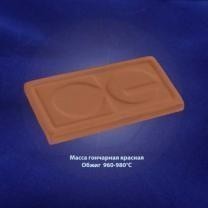 https://ceramgzhel.ru/katalog/kera micheskie-massyi/massyi-dlya- lepki/746.html Высокопластичная масса предназначена для изготовленияизделий на гончарном круге, методом формования, а такжедля приготовления литьевого шликера в сочетании с другими компонентами. Температура обжига 950-980 гр.С.кг5-72Салфетки сухие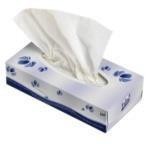 -уп.13Салфетки влажные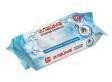 -уп.1РАСХОДНЫЕ МАТЕРИАЛЫ, ОБОРУДОВАНИЕ И ИНСТРУМЕНТЫ, КОТОРЫЕ УЧАСТНИКИ ДОЛЖНЫ ИМЕТЬ ПРИ СЕБЕРАСХОДНЫЕ МАТЕРИАЛЫ, ОБОРУДОВАНИЕ И ИНСТРУМЕНТЫ, КОТОРЫЕ УЧАСТНИКИ ДОЛЖНЫ ИМЕТЬ ПРИ СЕБЕРАСХОДНЫЕ МАТЕРИАЛЫ, ОБОРУДОВАНИЕ И ИНСТРУМЕНТЫ, КОТОРЫЕ УЧАСТНИКИ ДОЛЖНЫ ИМЕТЬ ПРИ СЕБЕРАСХОДНЫЕ МАТЕРИАЛЫ, ОБОРУДОВАНИЕ И ИНСТРУМЕНТЫ, КОТОРЫЕ УЧАСТНИКИ ДОЛЖНЫ ИМЕТЬ ПРИ СЕБЕРАСХОДНЫЕ МАТЕРИАЛЫ, ОБОРУДОВАНИЕ И ИНСТРУМЕНТЫ, КОТОРЫЕ УЧАСТНИКИ ДОЛЖНЫ ИМЕТЬ ПРИ СЕБЕРАСХОДНЫЕ МАТЕРИАЛЫ, ОБОРУДОВАНИЕ И ИНСТРУМЕНТЫ, КОТОРЫЕ УЧАСТНИКИ ДОЛЖНЫ ИМЕТЬ ПРИ СЕБЕ1Одежда-Одежда, которой удобно работать за гончарным кругом (футболка, брюки или штаны) иможно испачкать.Комп- лект1РАСХОДНЫЕ МАТЕРИАЛЫ И ОБОРУДОВАНИЕ, ЗАПРЕЩЕННЫЕ НАПЛОЩАДКЕРАСХОДНЫЕ МАТЕРИАЛЫ И ОБОРУДОВАНИЕ, ЗАПРЕЩЕННЫЕ НАПЛОЩАДКЕРАСХОДНЫЕ МАТЕРИАЛЫ И ОБОРУДОВАНИЕ, ЗАПРЕЩЕННЫЕ НАПЛОЩАДКЕРАСХОДНЫЕ МАТЕРИАЛЫ И ОБОРУДОВАНИЕ, ЗАПРЕЩЕННЫЕ НАПЛОЩАДКЕРАСХОДНЫЕ МАТЕРИАЛЫ И ОБОРУДОВАНИЕ, ЗАПРЕЩЕННЫЕ НАПЛОЩАДКЕРАСХОДНЫЕ МАТЕРИАЛЫ И ОБОРУДОВАНИЕ, ЗАПРЕЩЕННЫЕ НАПЛОЩАДКЕ1Своя глина-Глина, привезённая с собой для пользования во время конкурса--2Самодельныеинструменты-По согласованию с экспертной комиссией--3Шаблоны-Шаблоны из любого материала, которые могут дать преимущество перед другими участниками--ДОПОЛНИТЕЛЬНОЕ ОБОРУДОВАНИЕ, ИНСТРУМЕНТЫ КОТОРОЕ МОЖЕТПРИВЕСТИ С СОБОЙ УЧАСТНИК (при необходимости)ДОПОЛНИТЕЛЬНОЕ ОБОРУДОВАНИЕ, ИНСТРУМЕНТЫ КОТОРОЕ МОЖЕТПРИВЕСТИ С СОБОЙ УЧАСТНИК (при необходимости)ДОПОЛНИТЕЛЬНОЕ ОБОРУДОВАНИЕ, ИНСТРУМЕНТЫ КОТОРОЕ МОЖЕТПРИВЕСТИ С СОБОЙ УЧАСТНИК (при необходимости)ДОПОЛНИТЕЛЬНОЕ ОБОРУДОВАНИЕ, ИНСТРУМЕНТЫ КОТОРОЕ МОЖЕТПРИВЕСТИ С СОБОЙ УЧАСТНИК (при необходимости)ДОПОЛНИТЕЛЬНОЕ ОБОРУДОВАНИЕ, ИНСТРУМЕНТЫ КОТОРОЕ МОЖЕТПРИВЕСТИ С СОБОЙ УЧАСТНИК (при необходимости)ДОПОЛНИТЕЛЬНОЕ ОБОРУДОВАНИЕ, ИНСТРУМЕНТЫ КОТОРОЕ МОЖЕТПРИВЕСТИ С СОБОЙ УЧАСТНИК (при необходимости)№ п/пНаименованиеНаименова ниеТехнические характеристики оборудования, инструментов и ссылка на сайтпроизводителя, поставщикаЕд измкол- во.1Рабочее место гончара ОВ1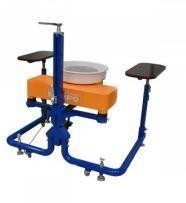 https://ceramgzhel.ru/katalog/gonc harnyie-krugi/23531.htmlИзделие «Рабочее место гончара для людей с ограниченными возможностями ОВ-1» разработано и           изготовлено специально для занятий    творчеством и работы людей с ограниченными возможностями.шт.12звукоусиливающая аппаратура для участников с проблемами слуха, тифлоприборыдля участников с проблемами зрения.звукоусиливающая аппаратура для участников с проблемами слуха, тифлоприборыдля участников с проблемами зрения.звукоусиливающая аппаратура для участников с проблемами слуха, тифлоприборыдля участников с проблемами зрения.звукоусиливающая аппаратура для участников с проблемами слуха, тифлоприборыдля участников с проблемами зрения.звукоусиливающая аппаратура для участников с проблемами слуха, тифлоприборыдля участников с проблемами зрения.ОБОРУДОВАНИЕ НА 1-ГО ЭКСПЕРТА (при необходимости)ОБОРУДОВАНИЕ НА 1-ГО ЭКСПЕРТА (при необходимости)ОБОРУДОВАНИЕ НА 1-ГО ЭКСПЕРТА (при необходимости)ОБОРУДОВАНИЕ НА 1-ГО ЭКСПЕРТА (при необходимости)ОБОРУДОВАНИЕ НА 1-ГО ЭКСПЕРТА (при необходимости)ОБОРУДОВАНИЕ НА 1-ГО ЭКСПЕРТА (при необходимости)№ п/ пНаименова ниеФотоТехнические характеристики и ссылка на сайтпроизводителя, поставщикаЕд. измкол- во1.Демонстрацио нный стол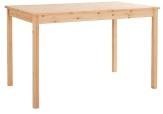 1400х600х750шт.12.Стул посетителя офисный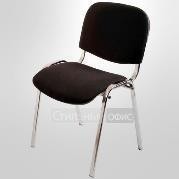 Размеры: 55х80шт.13.Линейка металлическая (рулетка)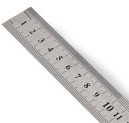 30 см.шт.24.Линейка/угол ьник T4P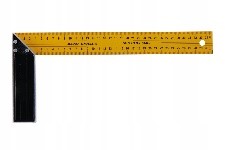 350мшт15Кронциркуль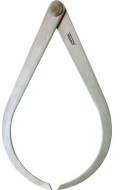 https://ceramgzhel.ru/katalog/instr umentyi-i-sredstva- i/izmeritelnyie- instrumenty/3037.htmlКронциркули для внешних измерений с шарниром.Представляют собой две изогнутые ножки, соединенных между собой.шт.1РАСХОДНЫЕ МАТЕРИАЛЫ НА 1 Эксперта (при необходимости)РАСХОДНЫЕ МАТЕРИАЛЫ НА 1 Эксперта (при необходимости)РАСХОДНЫЕ МАТЕРИАЛЫ НА 1 Эксперта (при необходимости)РАСХОДНЫЕ МАТЕРИАЛЫ НА 1 Эксперта (при необходимости)РАСХОДНЫЕ МАТЕРИАЛЫ НА 1 Эксперта (при необходимости)РАСХОДНЫЕ МАТЕРИАЛЫ НА 1 Эксперта (при необходимости)№ п/пНаименова ниеФотоТехнические характеристики и ссылка на сайт производителя, поставщикаЕд. измкол- во1.Бумага формата А4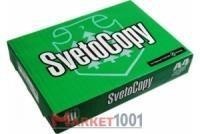 -уп.1/52.Салфетки сухие-уп.13.Ручки, карандаши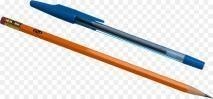 -шт.24.Файлы для бумаги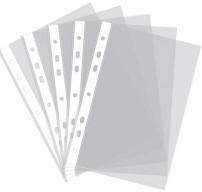 -шт.105.Ручки шариковые для записи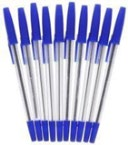 -шт.106.Ножницы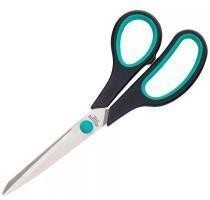 -шт.37.Планшет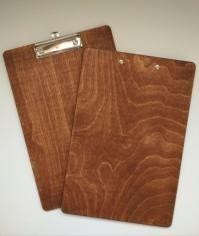 -шт.58.Степлер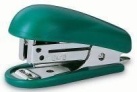 -шт.1ОБЩАЯ ИНФРАСТРУКТУРА КОНКУРСНОЙ ПЛОЩАДКИ (при необходимости)ОБЩАЯ ИНФРАСТРУКТУРА КОНКУРСНОЙ ПЛОЩАДКИ (при необходимости)ОБЩАЯ ИНФРАСТРУКТУРА КОНКУРСНОЙ ПЛОЩАДКИ (при необходимости)ОБЩАЯ ИНФРАСТРУКТУРА КОНКУРСНОЙ ПЛОЩАДКИ (при необходимости)ОБЩАЯ ИНФРАСТРУКТУРА КОНКУРСНОЙ ПЛОЩАДКИ (при необходимости)ОБЩАЯ ИНФРАСТРУКТУРА КОНКУРСНОЙ ПЛОЩАДКИ (при необходимости)№п/пНаименованиеФотоТехнические характеристикии ссылка на сайт производителя, поставщикаЕд.измкол- во№п/пНаименованиеТехнические характеристикии ссылка на сайт производителя, поставщикаЕд.измкол- во1.Порошковыйогнетушитель ОП-4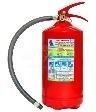 Класс В - 55 В Класс    А - 2 Ашт.12.Вешалка для одежды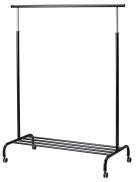 -шт.13.Аптечка первоймедицинской помощи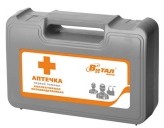 http://qoo.by/3LNsшт.2КОМНАТА УЧАСТНИКОВ (при необходимости)КОМНАТА УЧАСТНИКОВ (при необходимости)КОМНАТА УЧАСТНИКОВ (при необходимости)КОМНАТА УЧАСТНИКОВ (при необходимости)КОМНАТА УЧАСТНИКОВ (при необходимости)КОМНАТА УЧАСТНИКОВ (при необходимости)№ п/пНаименовани еФотоТехнические характеристики и      ссылка на сайт производителя, поставщикаЕд. измкол- вокол- во1.Стул посетителя офисный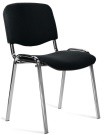 Размеры: 55х80шт.10102.Стол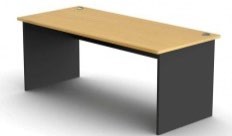 1400х600х750шт.11ДОПОЛНИТЕЛЬНЫЕ ТРЕБОВАНИЯ К ПЛОЩАДКЕ/КОММЕНТАРИИДОПОЛНИТЕЛЬНЫЕ ТРЕБОВАНИЯ К ПЛОЩАДКЕ/КОММЕНТАРИИДОПОЛНИТЕЛЬНЫЕ ТРЕБОВАНИЯ К ПЛОЩАДКЕ/КОММЕНТАРИИДОПОЛНИТЕЛЬНЫЕ ТРЕБОВАНИЯ К ПЛОЩАДКЕ/КОММЕНТАРИИДОПОЛНИТЕЛЬНЫЕ ТРЕБОВАНИЯ К ПЛОЩАДКЕ/КОММЕНТАРИИДОПОЛНИТЕЛЬНЫЕ ТРЕБОВАНИЯ К ПЛОЩАДКЕ/КОММЕНТАРИИДОПОЛНИТЕЛЬНЫЕ ТРЕБОВАНИЯ К ПЛОЩАДКЕ/КОММЕНТАРИИ№ п/пНаименованиеНаименова ниеТехнические характеристики оборудования, инструментов и ссылка на сайтпроизводителя, поставщикаЕд. измЕд. измкол- во1.Кулер для воды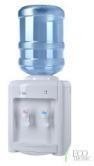 настольный без охлажденияшт.шт.22.Точка электропитани я 220 вольт.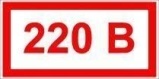 -ш т.ш т.53.Доступ в Интернет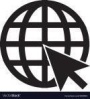 -ш т.ш т.14.Точка воды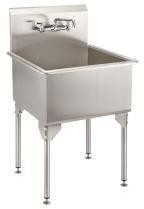 Горячая и холоднаяш т.ш т.25.Бак30-50 литровДля слива воды с глинойш т.ш т.2Наименование нозологииПло щадь м.кв.Ширина прохода Между рабочим и местами,м.Специализированное оборудование, количество.Рабочее место участника	с нарушением слуха31.5Звукоусиливающая аппаратураРабочее	место участника		снарушением зрения31.5Брайлевская печать, позволяющая распечатывать конкурсное задание и рельефныеэскизы изделий.Рабочее место участника	с нарушением ОДА4не менее 1,6Рабочее место гончара ОВ1Рабочее место участника	с соматически ми заболеваниями31.5Специальные требования к условиям труда инвалидов вследствие			заболеваний					сердечнососудистой системы,		а		также	инвалиды				вследствие	других соматических заболеваний условия труда нарабочих местах	должны соответствовать	оптимальным	и допустимым				по				микроклиматическим параметрам.		На	рабочих		местах		не допускается присутствие вредных химических веществ, включая аллергены,				анцерогены,	оксиды			металлов, аэрозоли							преимущественно			фиброгенного действия.		Не допускается			наличие	тепловых излучений; локальной вибрации, электромагнитныхизлучений, ультрафиолетовой	радиации.Рабочее место участника	с ментальными нарушениями31.5Уровни шума на рабочих местах и освещенностьдолжны соответствовать действующим нормативам.Специальные	требования к условиям труда инвалидов вследствие нервно- психических заболеваний создаются оптимальные и допустимые санитарно-гигиенические условия производственной среды, в том числе: температура воздуха в холодный период года при легкой работе -21 - 24 °C; при средней тяжести работ - 17 - 20 °C; влажность воздуха в холодный и теплый периоды года40   -	60 %; отсутствие вредных веществ: аллергенов, канцерогенов,	аэрозолей, металлов, оксидов металлов; электромагнитное излучение - невыше ПДУ; шум - не выше ПДУ (до 81 дБА); отсутствие локальной и общей вибрации; отсутствие микроорганизмов, продуктов ипрепаратов, содержащих живые клетки и споры микроорганизмов, белковые препараты.Оборудование		(технические устройства) должно быть	безопасное		и	комфортное	в		пользовании (устойчивые		конструкции,	прочная	установка	и фиксация, простой способ пользования без сложных систем		включения		и		выключения,		с автоматическим выключением			при неполадках; расстановка и расположение,	несоздающие		помех		для	подхода,	пользования, передвижения;	расширенные		расстояния между	столами, мебелью и в то же время не затрудняющие досягаемость; исключение острыхвыступов,	углов,	ранящих	поверхностей, выступающих крепежных  деталей).Требования к условиям и организации труда на рабочих        местах	инвалидов	вследствие заболеваний нервной системыДля	работников	создаются	оптимальные	и допустимые	санитарно-	гигиенические	условия производственной среды, в том числе: температура, влажность, скорость движения воздуха, тепловое излучение в рабочей зоне в соответствии с санитарными нормами; уровни шума не должны бытьвыше	предельно		допустимых;			отсутствие воздействия общей и локальной вибрации; инфразвука; ультразвука;		постоянного		магнитного поля; статического электричества; электрического поля промышленной	частоты;	электромагнитного излучения радиочастотного диапазона; постоянного лазерного излучения;		вредных	химических веществ, в	том	числе канцерогенов, аллергенов, оксидовметаллов,     микроорганизмов     -	продуцентов, препаратов, содержащих живые клетки и споры микроорганизмов.NУсловное изображениеНазваниеПоясненияРабочая зонаРабочая зонаРабочая зонаРабочая зона1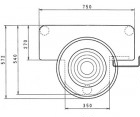 Рабочее место 1. Гончарный кругНа столешнице гончарного круга располагаются инструменты и приспособления, емкость с водой, х\б салфетка (полотенце)2Стул гончара3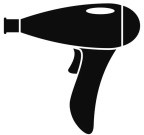 Фен строительныйДля фена должна быть предусмотрена антипригарная подставка. Важно обеспечить феном каждого участника!4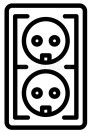 РозеткаВажно, чтобы расположение розеток позволяло свободно доносить фен до центра гончарного круга.5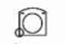 кулерОснащен разовыми пластиковыми стаканчиками6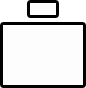 Рабочее место 2.Зона необходима для доработки изделий и последующих измерений.7Стол экспертов на 5 человекРабочее место главного эксперта оборудовано компьютером с выходом в интернет.8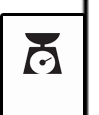 Вспомогательны й стол с контрольными весамиРабочий стол зоны оснащен весами и закрывающейся емкостью (одной или несколькими в совокупности примерно на 50 литров) для хранения взвешенных комков глины (могут быть ведра или пластиковые контейнеры с крышками).Зона уборкиЗона уборкиЗона уборкиЗона уборки9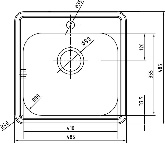 РаковинаРаковины не должны стоять вплотную друг к другу. Важно обеспечить свободный подход к каждой раковине с трех сторон!!!10Емкость для водыИспользуется для слива использованной воды и глиныВспомогательные зоныВспомогательные зоныВспомогательные зоныВспомогательные зоны11Зона участниковПредназначена для переодевания, хранения вещей. Оснащена вешалкой. Возможно ограждение ширмой (шторой)12Зона экспертовПредназначена для переодевания, хранения вещей. Оснащена вешалкой (стеллажом, шкафом, тумбой…). Возможно ограждение ширмой (шторой).«Кружка»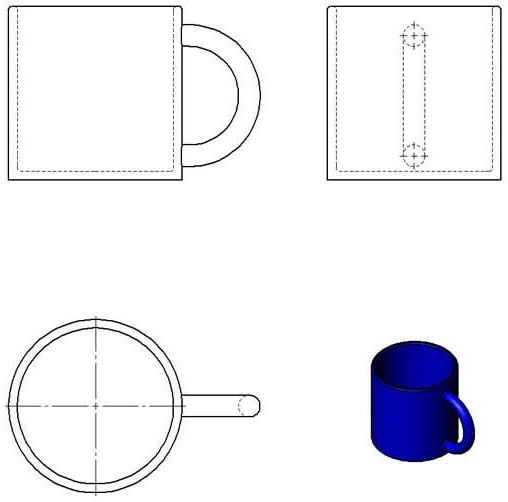 H=90*МотивПример использования интерпретации мотива в орнаменте и в изделии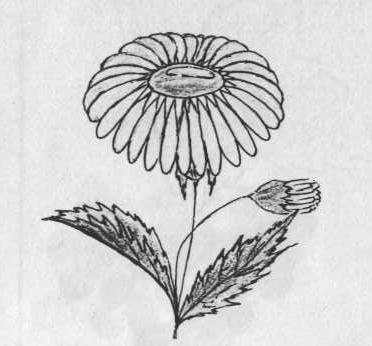 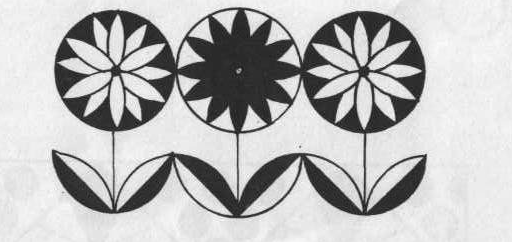 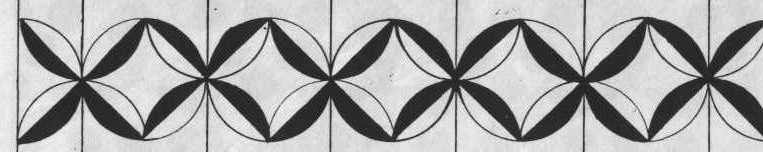 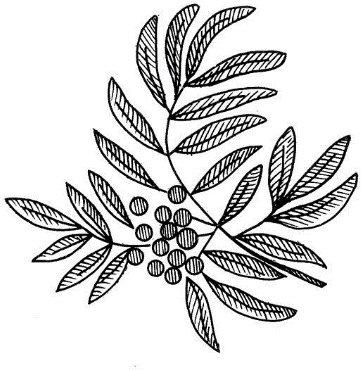 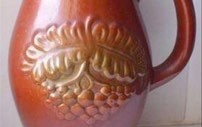 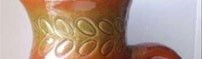 Видпримерпроцарапывание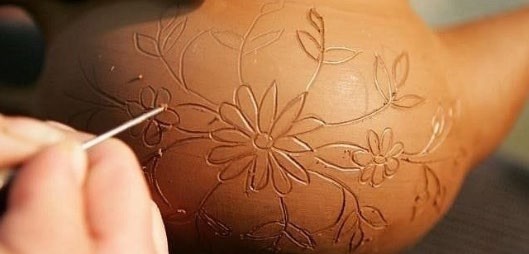 гравировка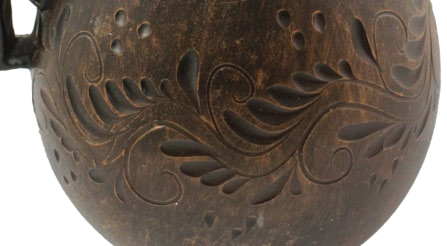 налепы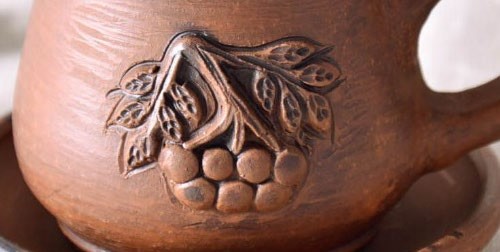 тиснение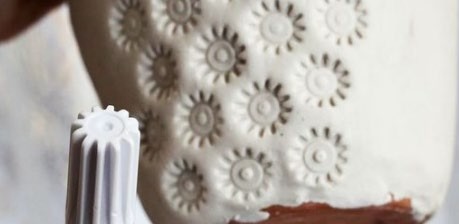 